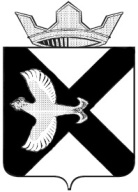 АДМИНИСТРАЦИЯ Муниципального  образования поселок  БоровскийПОСТАНОВЛЕНИЕ«  05  »   марта  2015 г.							  №   75п. БоровскийТюменского муниципального районаВ соответствии с Федеральным законом РФ № 131-ФЗ от 06.10.2003 «Об общих принципах организации местного самоуправления в Российской Федерации», Правилами благоустройства муниципального образования посёлок Боровский, утвержденных решением Боровской поселковой Думы от 29.08.2012 № 232 (с изменениями и дополнениями от 25.04.2014 № 488, от 29.10.2014 № 543):Провести с 13 апреля по 16 мая 2015 года экологические субботники по очистке, благоустройству и улучшению санитарно-технического состояния территории муниципального образования поселок Боровский.Утвердить план проведения экологических субботников на территории муниципального образования поселок Боровский согласно приложению 1. Рекомендовать руководителям организаций, индивидуальным предпринимателям, осуществляющих деятельность на территории муниципального образования поселок Боровский, принять активное участие в экологических субботниках.Рекомендовать управляющим компаниям: МУП «ЖКХ п. Боровский», УК «ДоМовой» и ТСЖ «Сибиряк» обеспечить проведение экологических субботников.  Директору МУП «ЖКХ  п. Боровский» А.И. Прохорову:Обеспечить участие в работе необходимого количества автотранспорта, грузоподъемных машин по сбору и вывозу мусора с территории индивидуальной жилой  и многоэтажной застройки;В срок до 08.04.2015 года разработать и согласовать  с администрацией муниципального образования поселок Боровский график и маршруты движения специализированного транспорта по сбору и вывозу мусора с территории муниципального образования поселок Боровский.6. При проведении экологических субботников на территории муниципального образования поселок Боровский запрещено пользование открытым огнем, в том числе выжигание сухой растительности, листвы и мусора.7. Сбор опавшей листвы, сорной травы, а также веток деревьев и кустарников, собираемых при проведении мероприятий по уборке территорий, производить в мешки для мусора.8. Опубликовать настоящее постановление в газете «Боровские вести» и разместить его на официальном сайте муниципального образования посёлок Боровский в информационно-коммуникационной сети «Интернет».9. Контроль за исполнением настоящего постановления возложить на Креницина В. А., заместителя главы администрации.Глава администрации                                                                          С. В. СычеваПриложение 1к постановлению администрации муниципального образования посёлок Боровскийот «______»__________2015 г. №______О проведении экологических  субботников на территории муниципального образования поселок Боровский в весенний период 2015 года План проведения субботников в весенний период  2015 г. План проведения субботников в весенний период  2015 г. План проведения субботников в весенний период  2015 г. № п/п № п/п МероприятияСроки исполненияОтветственный1.1.Обеспечить информирование населения о проведении общепоселкового субботника:Опубликовать данное Постановление в сети интернет и в газете «Боровские всети»Разместить объявления на информационных стендах на территории МО и досках объявлений на МКД10.04.2015Шипицин С.А.Креницин В. А.1.1.1.1.Обеспечить информирование населения о проведении общепоселкового субботника:Опубликовать данное Постановление в сети интернет и в газете «Боровские всети»Разместить объявления на информационных стендах на территории МО и досках объявлений на МКД01.04.2015Шипицин С.А.Юркина Т. М.  1.2.  1.2.Обеспечить информирование населения о проведении общепоселкового субботника:Опубликовать данное Постановление в сети интернет и в газете «Боровские всети»Разместить объявления на информационных стендах на территории МО и досках объявлений на МКДс 31.03.2015 еженедельноКашкаров А.Ю.Чупраков А. С.Прохоров А. И.2.2.Подготовить и обеспечить рассылку обращений по:Депутатам МО п. БоровскийОбщественным организациямЖителям частного сектора и собственникам гаражей п. БоровскийЖителям многоквартирных жилых домов п. БоровскийПредприятиям, учреждениям и организациям всех форм собственности2.12.1Подготовить и обеспечить рассылку обращений по:Депутатам МО п. БоровскийОбщественным организациямЖителям частного сектора и собственникам гаражей п. БоровскийЖителям многоквартирных жилых домов п. БоровскийПредприятиям, учреждениям и организациям всех форм собственности06.04.2015Креницин В. А.Чупраков А. С.2.22.2Подготовить и обеспечить рассылку обращений по:Депутатам МО п. БоровскийОбщественным организациямЖителям частного сектора и собственникам гаражей п. БоровскийЖителям многоквартирных жилых домов п. БоровскийПредприятиям, учреждениям и организациям всех форм собственности12.04.2015 -30.04.2015Кашкаров А. Ю.Чупраков А. С.2.32.3Подготовить и обеспечить рассылку обращений по:Депутатам МО п. БоровскийОбщественным организациямЖителям частного сектора и собственникам гаражей п. БоровскийЖителям многоквартирных жилых домов п. БоровскийПредприятиям, учреждениям и организациям всех форм собственности12.04.2015 -30.04.2015Кашкаров А. Ю.Чупраков А. С.2.42.4Подготовить и обеспечить рассылку обращений по:Депутатам МО п. БоровскийОбщественным организациямЖителям частного сектора и собственникам гаражей п. БоровскийЖителям многоквартирных жилых домов п. БоровскийПредприятиям, учреждениям и организациям всех форм собственности12.04.2015 -30.04.2015Управляющие компании, ТСЖ2.52.5Подготовить и обеспечить рассылку обращений по:Депутатам МО п. БоровскийОбщественным организациямЖителям частного сектора и собственникам гаражей п. БоровскийЖителям многоквартирных жилых домов п. БоровскийПредприятиям, учреждениям и организациям всех форм собственности12.04.2015 -30.04.2015Казанцева И. А.Руководители предприятий, учреждений и организаций всех форм собственности33Обеспечить привлечение в участии экологических субботников на территории муниципального образования поселок Боровский общественных организаций (ВООВ "Боевое братство», Молодёжное объединение п. Боровский, Совет ветеранов, Приход, Общественная организация «Христиане Баптисты»)10.04.2015Шипицин С.А.44Составить  и согласовать маршрут и движения автотранспорта по сбору и вывозу мусора с территории МО10.04.2015Прохоров А. И.Креницин В. А.5.5.Обеспечение  инструментом и инвентарем  мероприятия по уборке мест массового отдыха Обеспечение  инструментом и инвентарем в многоквартирных жилых домах12.04.2015 – 15.05.2015Суппес О.В.Кашкаров А.Ю.5.15.1Обеспечение  инструментом и инвентарем  мероприятия по уборке мест массового отдыха Обеспечение  инструментом и инвентарем в многоквартирных жилых домах12.04.2015 – 15.05.2015Управляющие компании, ТСЖ66Организация уборки мест массового отдыха: Никольская площадь и прилегающая территория к Храму, газон у автовокзалаПарк Победы, Памятник Солдату, ул. Горькогоул. Октябрьская (Сквер), ул. ОстровскогоЛесной массив, лыжная база МАУ «СК «Боровский»12.04.2015 - 15.05.2015Кашкаров А. Ю.Чупраков А. С.6.16.1Организация уборки мест массового отдыха: Никольская площадь и прилегающая территория к Храму, газон у автовокзалаПарк Победы, Памятник Солдату, ул. Горькогоул. Октябрьская (Сквер), ул. ОстровскогоЛесной массив, лыжная база МАУ «СК «Боровский»12.04.2015 - 15.05.2015МАОУ СОШ 1   6.2   6.2Организация уборки мест массового отдыха: Никольская площадь и прилегающая территория к Храму, газон у автовокзалаПарк Победы, Памятник Солдату, ул. Горькогоул. Октябрьская (Сквер), ул. ОстровскогоЛесной массив, лыжная база МАУ «СК «Боровский»12.04.2015 - 15.05.2015МАОУ СОШ 26.36.3Организация уборки мест массового отдыха: Никольская площадь и прилегающая территория к Храму, газон у автовокзалаПарк Победы, Памятник Солдату, ул. Горькогоул. Октябрьская (Сквер), ул. ОстровскогоЛесной массив, лыжная база МАУ «СК «Боровский»12.04.2015 - 12.05.2015Администрация МО п. Боровский. Депутаты МО, общественные организации6.46.4Организация уборки мест массового отдыха: Никольская площадь и прилегающая территория к Храму, газон у автовокзалаПарк Победы, Памятник Солдату, ул. Горькогоул. Октябрьская (Сквер), ул. ОстровскогоЛесной массив, лыжная база МАУ «СК «Боровский»12.04.2015 - 12.05.2015Шипицин С.А.Квинт А.А.Общественные организации7Рекомендовать организацию мероприятий по очистке территории:ФКУ «Уралуправтодор» (очистка полосы отвода автомобильной дороги общего пользования федерального значения  1 Р402) ГКУ ТО «УАД» (очистка полосы отвода автомобильной дороги Т-1739)Тюменский филиал ГБУ ТО «Тюменская авиабаза» (очистке леса возле ФАД, ул. Вокзальная, ул. Братьев Мареевых, 8)РЖД, (очистка полосы отвода ул. Островского, Вокзальная) Садоводческие некоммерческие товарищества (очистка территории)ПАО «СУЭНКО» (очистка охранной зоны ВЛ на территории п. БоровскийРекомендовать организацию мероприятий по очистке территории:ФКУ «Уралуправтодор» (очистка полосы отвода автомобильной дороги общего пользования федерального значения  1 Р402) ГКУ ТО «УАД» (очистка полосы отвода автомобильной дороги Т-1739)Тюменский филиал ГБУ ТО «Тюменская авиабаза» (очистке леса возле ФАД, ул. Вокзальная, ул. Братьев Мареевых, 8)РЖД, (очистка полосы отвода ул. Островского, Вокзальная) Садоводческие некоммерческие товарищества (очистка территории)ПАО «СУЭНКО» (очистка охранной зоны ВЛ на территории п. Боровский06.04.2015Кашкаров А. Ю.Чупраков А. С.7.1Рекомендовать организацию мероприятий по очистке территории:ФКУ «Уралуправтодор» (очистка полосы отвода автомобильной дороги общего пользования федерального значения  1 Р402) ГКУ ТО «УАД» (очистка полосы отвода автомобильной дороги Т-1739)Тюменский филиал ГБУ ТО «Тюменская авиабаза» (очистке леса возле ФАД, ул. Вокзальная, ул. Братьев Мареевых, 8)РЖД, (очистка полосы отвода ул. Островского, Вокзальная) Садоводческие некоммерческие товарищества (очистка территории)ПАО «СУЭНКО» (очистка охранной зоны ВЛ на территории п. БоровскийРекомендовать организацию мероприятий по очистке территории:ФКУ «Уралуправтодор» (очистка полосы отвода автомобильной дороги общего пользования федерального значения  1 Р402) ГКУ ТО «УАД» (очистка полосы отвода автомобильной дороги Т-1739)Тюменский филиал ГБУ ТО «Тюменская авиабаза» (очистке леса возле ФАД, ул. Вокзальная, ул. Братьев Мареевых, 8)РЖД, (очистка полосы отвода ул. Островского, Вокзальная) Садоводческие некоммерческие товарищества (очистка территории)ПАО «СУЭНКО» (очистка охранной зоны ВЛ на территории п. Боровский06.04.2015Чупраков А. С.7.2Рекомендовать организацию мероприятий по очистке территории:ФКУ «Уралуправтодор» (очистка полосы отвода автомобильной дороги общего пользования федерального значения  1 Р402) ГКУ ТО «УАД» (очистка полосы отвода автомобильной дороги Т-1739)Тюменский филиал ГБУ ТО «Тюменская авиабаза» (очистке леса возле ФАД, ул. Вокзальная, ул. Братьев Мареевых, 8)РЖД, (очистка полосы отвода ул. Островского, Вокзальная) Садоводческие некоммерческие товарищества (очистка территории)ПАО «СУЭНКО» (очистка охранной зоны ВЛ на территории п. БоровскийРекомендовать организацию мероприятий по очистке территории:ФКУ «Уралуправтодор» (очистка полосы отвода автомобильной дороги общего пользования федерального значения  1 Р402) ГКУ ТО «УАД» (очистка полосы отвода автомобильной дороги Т-1739)Тюменский филиал ГБУ ТО «Тюменская авиабаза» (очистке леса возле ФАД, ул. Вокзальная, ул. Братьев Мареевых, 8)РЖД, (очистка полосы отвода ул. Островского, Вокзальная) Садоводческие некоммерческие товарищества (очистка территории)ПАО «СУЭНКО» (очистка охранной зоны ВЛ на территории п. Боровский06.04.2015Чупраков А. С.7.3Рекомендовать организацию мероприятий по очистке территории:ФКУ «Уралуправтодор» (очистка полосы отвода автомобильной дороги общего пользования федерального значения  1 Р402) ГКУ ТО «УАД» (очистка полосы отвода автомобильной дороги Т-1739)Тюменский филиал ГБУ ТО «Тюменская авиабаза» (очистке леса возле ФАД, ул. Вокзальная, ул. Братьев Мареевых, 8)РЖД, (очистка полосы отвода ул. Островского, Вокзальная) Садоводческие некоммерческие товарищества (очистка территории)ПАО «СУЭНКО» (очистка охранной зоны ВЛ на территории п. БоровскийРекомендовать организацию мероприятий по очистке территории:ФКУ «Уралуправтодор» (очистка полосы отвода автомобильной дороги общего пользования федерального значения  1 Р402) ГКУ ТО «УАД» (очистка полосы отвода автомобильной дороги Т-1739)Тюменский филиал ГБУ ТО «Тюменская авиабаза» (очистке леса возле ФАД, ул. Вокзальная, ул. Братьев Мареевых, 8)РЖД, (очистка полосы отвода ул. Островского, Вокзальная) Садоводческие некоммерческие товарищества (очистка территории)ПАО «СУЭНКО» (очистка охранной зоны ВЛ на территории п. Боровский06.04.2015Кашкаров А. Ю.7.4Рекомендовать организацию мероприятий по очистке территории:ФКУ «Уралуправтодор» (очистка полосы отвода автомобильной дороги общего пользования федерального значения  1 Р402) ГКУ ТО «УАД» (очистка полосы отвода автомобильной дороги Т-1739)Тюменский филиал ГБУ ТО «Тюменская авиабаза» (очистке леса возле ФАД, ул. Вокзальная, ул. Братьев Мареевых, 8)РЖД, (очистка полосы отвода ул. Островского, Вокзальная) Садоводческие некоммерческие товарищества (очистка территории)ПАО «СУЭНКО» (очистка охранной зоны ВЛ на территории п. БоровскийРекомендовать организацию мероприятий по очистке территории:ФКУ «Уралуправтодор» (очистка полосы отвода автомобильной дороги общего пользования федерального значения  1 Р402) ГКУ ТО «УАД» (очистка полосы отвода автомобильной дороги Т-1739)Тюменский филиал ГБУ ТО «Тюменская авиабаза» (очистке леса возле ФАД, ул. Вокзальная, ул. Братьев Мареевых, 8)РЖД, (очистка полосы отвода ул. Островского, Вокзальная) Садоводческие некоммерческие товарищества (очистка территории)ПАО «СУЭНКО» (очистка охранной зоны ВЛ на территории п. Боровский06.04.2015Чупраков А. С.7.5Рекомендовать организацию мероприятий по очистке территории:ФКУ «Уралуправтодор» (очистка полосы отвода автомобильной дороги общего пользования федерального значения  1 Р402) ГКУ ТО «УАД» (очистка полосы отвода автомобильной дороги Т-1739)Тюменский филиал ГБУ ТО «Тюменская авиабаза» (очистке леса возле ФАД, ул. Вокзальная, ул. Братьев Мареевых, 8)РЖД, (очистка полосы отвода ул. Островского, Вокзальная) Садоводческие некоммерческие товарищества (очистка территории)ПАО «СУЭНКО» (очистка охранной зоны ВЛ на территории п. БоровскийРекомендовать организацию мероприятий по очистке территории:ФКУ «Уралуправтодор» (очистка полосы отвода автомобильной дороги общего пользования федерального значения  1 Р402) ГКУ ТО «УАД» (очистка полосы отвода автомобильной дороги Т-1739)Тюменский филиал ГБУ ТО «Тюменская авиабаза» (очистке леса возле ФАД, ул. Вокзальная, ул. Братьев Мареевых, 8)РЖД, (очистка полосы отвода ул. Островского, Вокзальная) Садоводческие некоммерческие товарищества (очистка территории)ПАО «СУЭНКО» (очистка охранной зоны ВЛ на территории п. Боровский06.04.2015Кашкаров А. Ю.7.6Рекомендовать организацию мероприятий по очистке территории:ФКУ «Уралуправтодор» (очистка полосы отвода автомобильной дороги общего пользования федерального значения  1 Р402) ГКУ ТО «УАД» (очистка полосы отвода автомобильной дороги Т-1739)Тюменский филиал ГБУ ТО «Тюменская авиабаза» (очистке леса возле ФАД, ул. Вокзальная, ул. Братьев Мареевых, 8)РЖД, (очистка полосы отвода ул. Островского, Вокзальная) Садоводческие некоммерческие товарищества (очистка территории)ПАО «СУЭНКО» (очистка охранной зоны ВЛ на территории п. БоровскийРекомендовать организацию мероприятий по очистке территории:ФКУ «Уралуправтодор» (очистка полосы отвода автомобильной дороги общего пользования федерального значения  1 Р402) ГКУ ТО «УАД» (очистка полосы отвода автомобильной дороги Т-1739)Тюменский филиал ГБУ ТО «Тюменская авиабаза» (очистке леса возле ФАД, ул. Вокзальная, ул. Братьев Мареевых, 8)РЖД, (очистка полосы отвода ул. Островского, Вокзальная) Садоводческие некоммерческие товарищества (очистка территории)ПАО «СУЭНКО» (очистка охранной зоны ВЛ на территории п. Боровский06.04.2015Чупраков А. С.8Организовать объезд территорий лесных массивов для выявления несанкционированных свалокОрганизовать объезд территорий лесных массивов для выявления несанкционированных свалок21.04.2015Тюменский филиал ГБУ ТО «Тюменская авиабаза»Креницин В. А.Кашкаров А. Ю.Чупраков А. С.